"Concours tournant" de VO 2019	Stephan Lehmann	Roterturmstrasse 17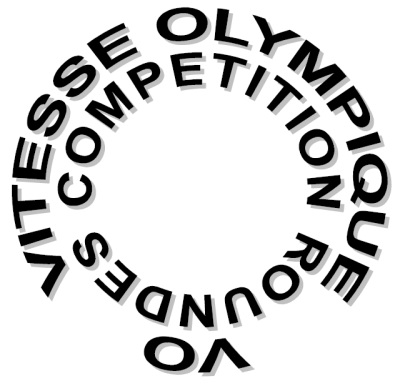 	7000 Chur	sle@slenet.ch	078 865 48 75Chère tireuse,
Cher tireur,L’édition 2019 du „Concours tournant“ de VO se compose d’un tour de qualification et d’un tour principal (avec grande finale). 
Les tireurs répartis en petits groupes s’accorderont sur le lieu et la date des rencontres ou - si cela n’est pas possible - opteront pour une rencontre «à distance». Les organisateurs se limitent à fixer la période des rencontres (avril-juin).Dates:	Inscription	15 avril 2019	e-mail à  sle@slenet.ch
	communiqer résultats	15 juillet 2019	e-mail à  sle@slenet.ch
	finale	4 août 2019	Thoune GuntelseyUniquement les résultats communiqués dans le délais correcte seront traités. Le tour principal aura lieu à Thoune Guntelsey. Y seront invités les 20 participants ayant obtenu les meilleurs résultats dans le tour de qualification. En cas de renonciation d’un tireur qualifié, le suivant sera invité. Après le tour principal, il y aura la grande finale des 8 meilleurs tireurs/tireuses selon les règlements ISSF. Le vainqueur recevra le challenge sponsorisé. Tous les participants au tour principal recevront un petit cadeau/prix en nature.  Je ne suis pas intéressé au tir de VO. Effacez mon adresse s’il vous plaît!  Je suis intéressé en tant que:	  Tireur/Tireuse	  Fonctionnaire/Bénévole	  Sponsor  Je m’inscris au „Concours tournant“ de VO :Important: indiquer adresse  e-mail, déroulement par e-mail uniquement.Date:      	Nom/Signature:      Envoyer par e-mail à  sle@slenet.ch  jusq'au 15 avril 2019 Nous nous réjouissons de votre participation et nous vous souhaitons d’ores et déjà beaucoup de plaisir et de succès!
Comité d’Organisation: Stephan Lehmann, Toni LaubePrénom:	     Nom:	     Date naiss.:      Adresse: 	     CP/Lieu:	     Société:	     e-mail: 	
     Tel.:	     No. licence:	     J'aimerais tirer dans la région:       J'aimerais tirer dans la région:       J'aimerais tirer dans la région:       